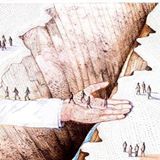 ΠΡΟΣΚΛΗΣΗΜε αφορμή τις 3 Δεκέμβρη που έχει καθιερωθεί ως Παγκόσμια Ημέρα Ατόμων με Αναπηρία σας προσκαλούμε στο σχολείο μας να μοιραστούμε στιγμές χαράς και διασκέδασης με παιχνίδια, αθλητικές δραστηριότητες και παρακολούθηση βίντεο μικρού μήκους σχετικά με τα άτομα με ιδιαίτερες ικανότητες. ΠΡΟΓΡΑΜΜΑ ΔΡΑΣΕΩΝ Τετάρτη 30 Νοεμβρίου 2016Ώρα: 9:00-12:00 π.μ.Παιχνίδια και αθλητικές δραστηριότητεςΠέμπτη 1 Δεκεμβρίου 2016Ώρα: 10:00 Πορεία από τη ΔΕΗ μέχρι την πλατείαΠαρασκευή 2 Δεκεμβρίου 2016Ώρα: 9:00Εκδήλωση στην αίθουσα εκδηλώσεων του 3ου Δημοτικού Σχολείου